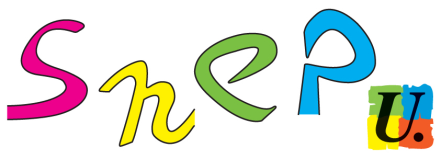 Motion présentée par le SNEP FSU au Conseil Départemental de l’UNSS du 29 Avril 2018.Le SNEP-FSU ne souhaite pas que l’image du sport scolaire et des personnels qui l’encadrent, l’organisent et l’animent, soit ternie par des agissements de personnes isolées. Une enquête semblerait avoir été menée relativement à un manque de rigueur dans la gestion de la part de l’ancien directeur du service régional de Limoges. Il n’a pas été reconduit dans sa fonction pour des raisons que nous ne commenterons pas puisque nous n’avons pas été informés des résultats de l’enquête menée. Néanmoins, vous comprendrez qu’il est insupportable pour nos collègues, que la lumière ne soit pas faite sur les faits qui ont conduit à son éviction du poste de directeur d’un service UNSS et qui, aujourd’hui, continue d’exercer des responsabilités en tant qu’enseignant et animateur d’AS à leurs côtés. Nous ne comprenons pas ce silence et cette absence de clarification qui ne peuvent que laisser planer des doutes, laisser libre cours à des rumeurs et entretenir un sentiment grandissant de méfiance à l’égard de l’institution et de la structure UNSS. Parce qu’il a toujours demandé la plus grande transparence sur le fonctionnement de l’UNSS, particulièrement en matière financière, le SNEP-FSU attend des réponses officielles sur les conclusions de cette enquête.